Hier sind eine Reihe von Verständnisfragen zum Film ...                                       Name:_________________________Das Lambert-Beersche Gesetz by Chemie – simpleclub – 8:25 min     Was versteht man unter Photometrie?Formuliere das Gesetz von Lambert-Beer.Was versteht man unter dem Begriff Extinktion?Was gibt der Transmissionsgrad an?Wie bestimmt man den Extinktionskoeffizient?AKKappenberg
 Das Lambert-Beersche GesetzI00g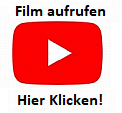 